Important Notes!If you are planning to make a return due to a complaint, please take into account that this form must be filled out completely ( all fields highlighted in red are mandatory fields!!!) and returned to us together with the products complained. Incomplete information will lead to delays and queries or in the worst case that the complaint can not be processed or evaluated by us.Please fill out this form per article (item number). It is not allowed to enter several different item numbers.In the case of complaints due to instrument breakage, the broken parts must also be returned, as these parts are required for processing and evaluating the complaint.  see point 4For returns due to repair orders, please use the FB-099 Reshipment Form - Repairs.Definitions:„serious deterioration in the health“life-threatening illness or injurypermanent impairment of a body structure or a body functionhospitalisation or prolongation of patient hospitalisationmedical or surgical intervention to prevent life-threatening illness or injury or permanent impairment to a body structure or a body functionchronic diseaseReference: MDR, Article 2, No. 58„serious public health threat“means an event which could result in imminent risk of death, serious deterioration in a person's state of health, or serious illness, that may require prompt remedial action, and that may cause significant morbidity or mortality in humans, or that is unusual or unexpected for the given place and timeReference: MDR, Article 2, No. 66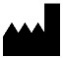 devemed GmbHTel:+49 / 7467 / 94 91 99-0take-off GewerbePark 30Fax:+49 / 7467 / 94 91 99-1978579 Neuhausen ob EckE-Mailinfo@devemed.deGermanyWebsitewww.devemed.de1. Information on decontamination / sterilizationAre the products still in their original packaging and/or unused?Are the products still in their original packaging and/or unused?Are the products still in their original packaging and/or unused? Yes NoHave the products already been used?Have the products already been used?Have the products already been used? Yes NoIf you have selected "Yes", we ask you to ensure that the products have been reprocessed prior to return and to confirm the decontamination with your signature! Products that have not been reprocessed will be returned to you unopened and freight collect. In case of non-compliance, you will be held responsible in case of damage.If you have selected "Yes", we ask you to ensure that the products have been reprocessed prior to return and to confirm the decontamination with your signature! Products that have not been reprocessed will be returned to you unopened and freight collect. In case of non-compliance, you will be held responsible in case of damage.If you have selected "Yes", we ask you to ensure that the products have been reprocessed prior to return and to confirm the decontamination with your signature! Products that have not been reprocessed will be returned to you unopened and freight collect. In case of non-compliance, you will be held responsible in case of damage.If you have selected "Yes", we ask you to ensure that the products have been reprocessed prior to return and to confirm the decontamination with your signature! Products that have not been reprocessed will be returned to you unopened and freight collect. In case of non-compliance, you will be held responsible in case of damage.If you have selected "Yes", we ask you to ensure that the products have been reprocessed prior to return and to confirm the decontamination with your signature! Products that have not been reprocessed will be returned to you unopened and freight collect. In case of non-compliance, you will be held responsible in case of damage. Cleaning and Disinfection acc. to EN ISO 15883 Optional: Sterilization acc. to EN ISO 17665-1Date, Signature for confirmation decontaminationWe hereby confirm proper cleaning, disinfection and optionally sterilization according to national standards and guidelinesDate, Signature for confirmation decontaminationWe hereby confirm proper cleaning, disinfection and optionally sterilization according to national standards and guidelinesDate, Signature for confirmation decontaminationWe hereby confirm proper cleaning, disinfection and optionally sterilization according to national standards and guidelines2. Customer InformationCompany:Street:Post code / City:Customer-No.:Contact Person:Phone:E-Mail:Other reference numbers, if applicable e.g. order number3. Product InformationREF / Article-No.Item DescriptionQty.LOT-No.:Date Code:UDI:Expiration Date:Only for sterile productsInvoice No.:Delivery Note:4. Complaint InformationComplaint number customer:Complaint number customer:Complaint number customer:When was the defect detected?When was the defect detected?When was the defect detected?Date:How was the defect detected?How was the defect detected?How was the defect detected?How was the defect detected?How was the defect detected?How was the defect detected? at the incoming inspection: at the incoming inspection: at the incoming inspection: at the incoming inspection: at the incoming inspection: at the incoming inspection: during functional testing (e.g. in course of reprocessing): during functional testing (e.g. in course of reprocessing): during functional testing (e.g. in course of reprocessing): during functional testing (e.g. in course of reprocessing): during functional testing (e.g. in course of reprocessing): during functional testing (e.g. in course of reprocessing): during application/use: during application/use: during application/use: during application/use: during application/use: during application/use: Other: Other: Other: Other: Other: Other:Detailed description of the defect:Detailed description of the defect:Detailed description of the defect:Detailed description of the defect:Detailed description of the defect:Detailed description of the defect:(e.g. see marking on the product, heavy movement, joint corrosion, instrument breakage, etc.). Descriptions such as "does not work" or "no function" are not sufficient and lead to delays and queries and, in the worst case, to rejection of the complaint.(e.g. see marking on the product, heavy movement, joint corrosion, instrument breakage, etc.). Descriptions such as "does not work" or "no function" are not sufficient and lead to delays and queries and, in the worst case, to rejection of the complaint.(e.g. see marking on the product, heavy movement, joint corrosion, instrument breakage, etc.). Descriptions such as "does not work" or "no function" are not sufficient and lead to delays and queries and, in the worst case, to rejection of the complaint.(e.g. see marking on the product, heavy movement, joint corrosion, instrument breakage, etc.). Descriptions such as "does not work" or "no function" are not sufficient and lead to delays and queries and, in the worst case, to rejection of the complaint.(e.g. see marking on the product, heavy movement, joint corrosion, instrument breakage, etc.). Descriptions such as "does not work" or "no function" are not sufficient and lead to delays and queries and, in the worst case, to rejection of the complaint.(e.g. see marking on the product, heavy movement, joint corrosion, instrument breakage, etc.). Descriptions such as "does not work" or "no function" are not sufficient and lead to delays and queries and, in the worst case, to rejection of the complaint.Was a patient involved?Was a patient involved?Was a patient involved?Was a patient involved?Was a patient involved?Was a patient involved? Yes No No No No NoIf yes, what happened to the patient? How is the patient?If yes, what happened to the patient? How is the patient?If yes, what happened to the patient? How is the patient?If yes, what happened to the patient? How is the patient?If yes, what happened to the patient? How is the patient?If yes, what happened to the patient? How is the patient?Do the claimed products all come from the same user?Do the claimed products all come from the same user?Do the claimed products all come from the same user?Do the claimed products all come from the same user?Do the claimed products all come from the same user?Do the claimed products all come from the same user? Yes No N/A, as product was not yet in use N/A, as product was not yet in use N/A, as product was not yet in use N/A, as product was not yet in useIf No, how many different users do the products come from?If No, how many different users do the products come from?If No, how many different users do the products come from?If No, how many different users do the products come from?If No, how many different users do the products come from?Additional information in case of instrument breakagePlease always return broken parts - if possible - with the product. A complaint can only be processed if the broken parts can also be inspected. In the event that broken parts cannot be returned, please state the reason below: Broken part(s) has/have already been disposed of by the user Broken part(s) is/are no longer detectable Broken part(s) has/have remained in the patient5. Reporting incident acc. article 87, MDRHas the product resulted in an injury that has had, could have had, or may have had, directly or indirectly, any of the following consequences?Has the product resulted in an injury that has had, could have had, or may have had, directly or indirectly, any of the following consequences?Has the product resulted in an injury that has had, could have had, or may have had, directly or indirectly, any of the following consequences?Has the product resulted in an injury that has had, could have had, or may have had, directly or indirectly, any of the following consequences?The death of a patient, user, or other person? Yes No N/AA temporary or permanent serious injury to the health of a patient, user or other person? Yes No N/Ab) if YES, please specify in more detail: (e.g. was there an extension of surgery? If so, by how many minutes?)b) if YES, please specify in more detail: (e.g. was there an extension of surgery? If so, by how many minutes?)b) if YES, please specify in more detail: (e.g. was there an extension of surgery? If so, by how many minutes?)b) if YES, please specify in more detail: (e.g. was there an extension of surgery? If so, by how many minutes?)A serious public health hazard? Yes No N/AIf there is a reportable incident, further information must be provided immediately.
Please also complete form FB-098 Incident Report.This form is available for download at www.devemed.de/service/ under Forms!6. Replacement delivery / Credit NoteDo you want a replacement delivery at cost before the completion of the complaint processing, which will be credited in case of a justified complaint. Yes NoDo you wish to receive a credit note or a free replacement after the completion of the complaint processing in case of a justified complaint?
Credit Note
ReplacementIn case of an unjustified complaint, do you wish a replacement delivery with costs after the completion of the complaint processing? Yes No7. Other additional information8. Date and SignatureDate:Signature:The following section is to be filled in by devemed!The following section is to be filled in by devemed!Name
annehmende Person:Datum der Kenntnisnahme:Unterschrift: